CONSORZIO DI BONIFICA IN DESTRA DEL FIUME SELE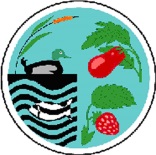 Corso Vittorio Emanuele II, 143 – 84123 SALERNO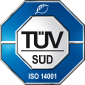 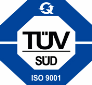              ENTE  CERTIFICATO:	              UNI  EN  ISO  9001:2000                UNI  EN ISO  14001:2004 ASSOCIAZIONE NAZIONALE  BONIFICHE, IRRIGAZIONIE MIGLIORAMENTI FONDIARIMembro dell’European Union of Water Management Associations	tel. (089) 224800 PBX								fax (089) 251970	www.bonificadestrasele.it	     e-mail: dx.sele@virgilio.it		pec: bonificadestrasele@pec.itDICHIARAZIONE DI ACCETTAZIONE DEL PATTO DI INTEGRITÀOGGETTO: Procedura aperta per l’appalto dei “INTERVENTO DI RISTRUTTURAZIONE E MIGLIORAMENTO DELLA SICUREZZA IDRAULICA DELLA DIGA DI PERSANO - I° STRALCIO FUNZIONALE” CIG:  8915200FC3	 - CUP: D21E17000170001 Il/La sottoscritto/a___________________________ nato/a a _______________________il __/___/___, residente in ___________via ________________________ codice fiscale _____________, in qualità di ___________________ dell’O.E. (indicare ragione sociale) ____________________________ con sede legale in ________________, CAP ________ Via ________________________________ n. __, codice fiscale e partita IVA n. ________________, ai sensi dell’art. 1, c. 17 della legge n. 190/2012DICHIARAdi accettare espressamente e senza riserve le condizioni tutte del Patto di integrità qui di seguito sottoscritto, con riguardo alla procedura di gara, come dagli articoli che seguono.ART.1 Il presente Patto d’Integrità stabilisce la formale obbligazione dell’O.E., ai fini della partecipazione alla gara in oggetto, e lo stesso si impegna:a) a conformare i propri comportamenti ai principi di lealtà, trasparenza e correttezza, a non offrire, accettare o richiedere somme di denaro o qualsiasi altra ricompensa, vantaggio o beneficio, sia direttamente che indirettamente tramite intermediari al fine dell’assegnazione del contratto e/o al fine di distorcere la relativa corretta esecuzione;b) a segnalare al Consorzio qualsiasi tentativo di turbativa, irregolarità o distorsione nelle fasi di svolgimento della gara e/o durante l’esecuzione dei contratti da parte di ogni interessato o addetto o chiunque possa influenzare le decisioni relative alla gara in oggetto;c) a ribadire ed assicurare di non trovarsi in situazioni di controllo o di collegamento (formale e/o sostanziale) con altri concorrenti e che non si è accordato e non si accorderà con altri partecipanti alla procedura di gara;d) ad informare puntualmente tutto il personale di cui si avvale, del presente Patto d’integrità e degli obblighi in esso contenuti;e) a vigilare affinché gli impegni sopra indicati siano osservati da tutti i collaboratori e dipendenti nell’esercizio dei compiti loro assegnati;f) a denunciare alla Pubblica Autorità competente ogni irregolarità o distorsione di cui sia venuta a conoscenza con riguardo all’attività di cui all’oggetto della procedura in parola.ART.2 Se aggiudicatario accetta, sin d’ora, che in caso di mancato rispetto, comunque accertato dal Consorzio, degli impegni anticorruzione assunti con il presente Patto d’integrità, saranno applicate le sanzioni della esclusione dalla gara o della risoluzione del contratto.ART.3 Il contenuto di questo Patto d’integrità resterà in vigore sino alla completa esecuzione del contratto, compreso l’eventuale collaudo. Il presente Patto dovrà essere richiamato dal contratto quale allegato allo stesso onde formarne parte integrante, sostanziale e pattizia.ART.4 Il presente Patto deve essere obbligatoriamente sottoscritto in calce ed in ogni sua pagina, dal legale rappresentante dell’O.E. partecipante ovvero, in caso di consorzi o raggruppamenti temporanei di imprese, dal rappresentante degli stessi e deve essere presentato unitamente all'offerta. La mancata consegna di tale Patto debitamente sottoscritto comporterà l'esclusione dalla gara.______________, li _______________					        Firma									_________________________AllePattIntegriDigaPersano